Об установлении целевых уровней снижения в сопоставимых условиях суммарного объема потребляемых подведомственными учреждениями администрации Порецкого муниципального округа Чувашской Республики энергетических ресурсов и воды»В соответствии с Федеральным законом от 23 ноября 2009 г. № 261- ФЗ «Об энергосбережении и о повышении энергетической  эффективности и о внесении изменений в отдельные законодательные акты Российской Федерации», постановлением Правительства Российской Федерации от 7 октября 2019 г. № 1289 «О требованиях к снижению государственными (муниципальными) учреждениями в сопоставимых условиях суммарного объема потребляемых ими дизельного и иного топлива, мазута, природного газа, тепловой энергии, электрической энергии, угля, а также объема потребляемой ими воды», приказом Министерства экономического развития Российской Федерации от 15 июля 2020 г. № 425  «Об утверждении методических рекомендаций по определению в сопоставимых условиях целевого уровня снижения государственными (муниципальными) учреждениями суммарного объема потребляемых ими дизельного и иного топлива, мазута, природного газа, тепловой энергии, электрической энергии, угля, а так же потребляемой ими воды » в целях повышения уровня энергоэффективности муниципальных учреждений, подведомственных администрации Порецкого муниципального округа Чувашской Республики, п о с т а н о в л я ю:1.  Установить целевые уровни снижения в сопоставимых условиях суммарного объема потребляемых подведомственными учреждениями администрации Порецкого муниципального округа Чувашской Республики энергетических ресурсов и воды на трехлетний период с 2024 года по 2026 год (прилагается).2.  Подведомственным учреждениям администрации Порецкого муниципального округа Чувашской Республики скорректировать программы энергосбережения на очередной трехлетний период в соответствии с установленными целевыми уровнями.3.  Контроль за исполнением настоящего постановления  возложить на Никонорова И.А. – врио первого заместителя главы – начальника управления по благоустройству и развитию территорий.4. Настоящее постановление вступает в силу со дня его официального опубликования в издании «Вестник Поречья» и подлежит размещению на сайте Порецкого муниципального округа в сети «Интернет».Глава Порецкого муниципального округа                                                              Е.В. ЛебедевПриложение № 1к постановлению администрации Порецкого муниципального округа Чувашской Республики от 20.07.2023 № 421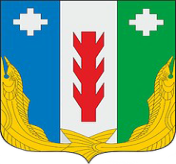 Администрация Порецкого муниципального округа Чувашской РеспубликиПОСТАНОВЛЕНИЕ20.07.2023 № 421с. ПорецкоеЧăваш РеспубликинПăрачкав муниципалитет округӗн администрацийĕЙЫШĂНУ20.07.2023 № 421Пăрачкав сали№ п.п.Наименование организацииИНН организацииНаименование/адрес объектаНаименование ресурсаЦелевой уровень снижения потребленияЦелевой уровень снижения потребленияЦелевой уровень снижения потребленияЦелевой уровень снижения потребленияЦелевой уровень снижения потребленияЦелевой уровень снижения потребленияЦелевой уровень снижения потребленияМинимальный уровень экономии в натуральном выраженииМинимальный уровень экономии в натуральном выраженииМинимальный уровень экономии в натуральном выраженииМинимальный уровень экономии в натуральном выраженииМинимальный уровень экономии в натуральном выражении№ п.п.Наименование организацииИНН организацииНаименование/адрес объектаНаименование ресурсаЕдиница измеренияУдельное годовое значениеПотенциал снижения потребления, %Целевой уровень экономии, %Целевой уровень снижения на 2024 годЦелевой уровень снижения на 2025 годЦелевой уровень снижения на 2026 годЕдиница измеренияОбъем потребленияМинимальный уровень экономии за 2024 годМинимальный уровень экономии за 2024-2025 годыМинимальный уровень экономии за 2024-2026 годыПримечаниеТип организации в соответствии с приложением П1-1 РекомендацийФункционально-типологическая группа в соответствии с приложением П1-1 РекомендацийНомера таблиц Рекомендаций с удельными показателями в соответствии с приложением П1-2 РекомендацийПлощадьКол-во людейПотребление1234567891011121314151617181920212223241.1.Муниципальное бюджетное дошкольное образовательное учреждение "Порецкий детский сад "Колокольчик"2113002891Здание детского сада [429020, Чувашская Республика - Чувашия, Порецкий муниципальный округ, Порецкое с, Ленина ул, д. 77/1]Тепловая энергия (отопление и вентиляция)Втч/(м2*С*сутки)60,13843,80%6,30%59,19058,24356,349Гкал293,14,69,218,5Дошкольные образовательные организацииДетские сады различного типаП4-1-11105,2135293,1161.1.Муниципальное бюджетное дошкольное образовательное учреждение "Порецкий детский сад "Колокольчик"2113002891Здание детского сада [429020, Чувашская Республика - Чувашия, Порецкий муниципальный округ, Порецкое с, Ленина ул, д. 77/1]Горячая водам3/челм3-Дошкольные образовательные организацииДетские сады различного типаП4-1-21105,21350,0001.1.Муниципальное бюджетное дошкольное образовательное учреждение "Порецкий детский сад "Колокольчик"2113002891Здание детского сада [429020, Чувашская Республика - Чувашия, Порецкий муниципальный округ, Порецкое с, Ленина ул, д. 77/1]Холодная водам3/чел7,03637,10%3,70%6,9716,9066,776м3949,98,817,635,1Дошкольные образовательные организацииДетские сады различного типаП4-1-21105,2135949,9001.1.Муниципальное бюджетное дошкольное образовательное учреждение "Порецкий детский сад "Колокольчик"2113002891Здание детского сада [429020, Чувашская Республика - Чувашия, Порецкий муниципальный округ, Порецкое с, Ленина ул, д. 77/1]Электрическая энергиякВтч/м245,28642,20%5,30%44,68644,08642,886кВтч50050,0663,21326,32652,7Дошкольные образовательные организацииДетские сады различного типаП4-1-11105,213550050,0001.1.Муниципальное бюджетное дошкольное образовательное учреждение "Порецкий детский сад "Колокольчик"2113002891Здание детского сада [429020, Чувашская Республика - Чувашия, Порецкий муниципальный округ, Порецкое с, Ленина ул, д. 77/1]Природный газ для приготовления пищим3/м2м3-Дошкольные образовательные организацииДетские сады различного типаП4-1-31105,21351.1.Муниципальное бюджетное дошкольное образовательное учреждение "Порецкий детский сад "Колокольчик"2113002891Здание детского сада [429020, Чувашская Республика - Чувашия, Порецкий муниципальный округ, Порецкое с, Ленина ул, д. 77/1]Твердое топливо (отопление и вентиляция)Втч/(м2*С*сутки)т.-Дошкольные образовательные организацииДетские сады различного типаП4-1-31105,21351.1.Муниципальное бюджетное дошкольное образовательное учреждение "Порецкий детский сад "Колокольчик"2113002891Здание детского сада [429020, Чувашская Республика - Чувашия, Порецкий муниципальный округ, Порецкое с, Ленина ул, д. 77/1]Иной энергетический ресурс (отопление и вентиляция)Втч/(м2*С*сутки)м3-Дошкольные образовательные организацииДетские сады различного типа1105,21350,0001.1.Муниципальное бюджетное дошкольное образовательное учреждение "Порецкий детский сад "Колокольчик"2113002891Здание детского сада [429020, Чувашская Республика - Чувашия, Порецкий муниципальный округ, Порецкое с, Ленина ул, д. 77/1]Моторное топливотут/лт у.т.-Дошкольные образовательные организацииДетские сады различного типа1105,21350,0002.1.Муниципальное бюджетное дошкольное образовательное учреждение "Порецкий детский сад "Сказка" Порецкого МО Чувашской Республики2113002884Здание детского сада [429020, Чувашская Республика - Чувашия, Порецкий муниципальный округ, Порецкое с, Крупской ул, стр. 26а]Тепловая энергия (отопление и вентиляция)Втч/(м2*С*сутки)25,2770,00%0,00%Здание эффективно. Не устанавливаетсяЗдание эффективно. Не устанавливаетсяЗдание эффективно. Не устанавливаетсяГкал148,90,00,00,0Дошкольные образовательные организацииДетские сады различного типаП4-1-11336133148,9322.1.Муниципальное бюджетное дошкольное образовательное учреждение "Порецкий детский сад "Сказка" Порецкого МО Чувашской Республики2113002884Здание детского сада [429020, Чувашская Республика - Чувашия, Порецкий муниципальный округ, Порецкое с, Крупской ул, стр. 26а]Горячая водам3/челм3-Дошкольные образовательные организацииДетские сады различного типаП4-1-213361330,0002.1.Муниципальное бюджетное дошкольное образовательное учреждение "Порецкий детский сад "Сказка" Порецкого МО Чувашской Республики2113002884Здание детского сада [429020, Чувашская Республика - Чувашия, Порецкий муниципальный округ, Порецкое с, Крупской ул, стр. 26а]Холодная водам3/чел7,90344,10%6,50%7,7747,6467,389м31051,017,134,268,3Дошкольные образовательные организацииДетские сады различного типаП4-1-213361331051,0352.1.Муниципальное бюджетное дошкольное образовательное учреждение "Порецкий детский сад "Сказка" Порецкого МО Чувашской Республики2113002884Здание детского сада [429020, Чувашская Республика - Чувашия, Порецкий муниципальный округ, Порецкое с, Крупской ул, стр. 26а]Электрическая энергиякВтч/м235,50326,70%2,70%35,26335,02434,544кВтч47432,0320,2640,31280,7Дошкольные образовательные организацииДетские сады различного типаП4-1-1133613347432,0002.1.Муниципальное бюджетное дошкольное образовательное учреждение "Порецкий детский сад "Сказка" Порецкого МО Чувашской Республики2113002884Здание детского сада [429020, Чувашская Республика - Чувашия, Порецкий муниципальный округ, Порецкое с, Крупской ул, стр. 26а]Природный газ для приготовления пищим3/м2м3-Дошкольные образовательные организацииДетские сады различного типаП4-1-313361332.1.Муниципальное бюджетное дошкольное образовательное учреждение "Порецкий детский сад "Сказка" Порецкого МО Чувашской Республики2113002884Здание детского сада [429020, Чувашская Республика - Чувашия, Порецкий муниципальный округ, Порецкое с, Крупской ул, стр. 26а]Твердое топливо (отопление и вентиляция)Втч/(м2*С*сутки)т.-Дошкольные образовательные организацииДетские сады различного типаП4-1-313361332.1.Муниципальное бюджетное дошкольное образовательное учреждение "Порецкий детский сад "Сказка" Порецкого МО Чувашской Республики2113002884Здание детского сада [429020, Чувашская Республика - Чувашия, Порецкий муниципальный округ, Порецкое с, Крупской ул, стр. 26а]Иной энергетический ресурс (отопление и вентиляция)Втч/(м2*С*сутки)м3-Дошкольные образовательные организацииДетские сады различного типа13361330,0002.1.Муниципальное бюджетное дошкольное образовательное учреждение "Порецкий детский сад "Сказка" Порецкого МО Чувашской Республики2113002884Здание детского сада [429020, Чувашская Республика - Чувашия, Порецкий муниципальный округ, Порецкое с, Крупской ул, стр. 26а]Моторное топливотут/лт у.т.-Дошкольные образовательные организацииДетские сады различного типа13361330,0003.1.Муниципальное бюджетное общеобразовательное учреждение   «Анастасовская средняя образовательная школа» Порецкого МО Чувашской Республики2113002281Здание школы [429026, Чувашская Республика - Чувашия, Порецкий муниципальный округ, Анастасово с, Анастасово-2 ул, д. 98а]Тепловая энергия (отопление и вентиляция)Втч/(м2*С*сутки)Гкал-Общеобразовательные учрежденияОбщеобразовательные учреждения (средние общеобразовательные школы, школы-интернаты, начальные и вечерние школы, гимназии, лицеи, колледжи)П4-2-12126,51500,0003.1.Муниципальное бюджетное общеобразовательное учреждение   «Анастасовская средняя образовательная школа» Порецкого МО Чувашской Республики2113002281Здание школы [429026, Чувашская Республика - Чувашия, Порецкий муниципальный округ, Анастасово с, Анастасово-2 ул, д. 98а]Горячая водам3/челм3-Общеобразовательные учрежденияОбщеобразовательные учреждения (средние общеобразовательные школы, школы-интернаты, начальные и вечерние школы, гимназии, лицеи, колледжи)П4-2-22126,51500,0003.1.Муниципальное бюджетное общеобразовательное учреждение   «Анастасовская средняя образовательная школа» Порецкого МО Чувашской Республики2113002281Здание школы [429026, Чувашская Республика - Чувашия, Порецкий муниципальный округ, Анастасово с, Анастасово-2 ул, д. 98а]Холодная водам3/челм3-Общеобразовательные учрежденияОбщеобразовательные учреждения (средние общеобразовательные школы, школы-интернаты, начальные и вечерние школы, гимназии, лицеи, колледжи)П4-2-22126,51500,0003.1.Муниципальное бюджетное общеобразовательное учреждение   «Анастасовская средняя образовательная школа» Порецкого МО Чувашской Республики2113002281Здание школы [429026, Чувашская Республика - Чувашия, Порецкий муниципальный округ, Анастасово с, Анастасово-2 ул, д. 98а]Электрическая энергиякВтч/м219,31827,00%2,70%19,18819,05718,797кВтч41080,0277,3554,61109,2Общеобразовательные учрежденияОбщеобразовательные учреждения (средние общеобразовательные школы, школы-интернаты, начальные и вечерние школы, гимназии, лицеи, колледжи)П4-2-12126,515041080,0003.1.Муниципальное бюджетное общеобразовательное учреждение   «Анастасовская средняя образовательная школа» Порецкого МО Чувашской Республики2113002281Здание школы [429026, Чувашская Республика - Чувашия, Порецкий муниципальный округ, Анастасово с, Анастасово-2 ул, д. 98а]Природный газ для приготовления пищим3/м20,00000000м3-0,00,00,0Природный газ используется для целей отопления и вентиляцииОбщеобразовательные учрежденияОбщеобразовательные учреждения (средние общеобразовательные школы, школы-интернаты, начальные и вечерние школы, гимназии, лицеи, колледжи)П4-2-32126,51503.1.Муниципальное бюджетное общеобразовательное учреждение   «Анастасовская средняя образовательная школа» Порецкого МО Чувашской Республики2113002281Здание школы [429026, Чувашская Республика - Чувашия, Порецкий муниципальный округ, Анастасово с, Анастасово-2 ул, д. 98а]Твердое топливо (отопление и вентиляция)Втч/(м2*С*сутки)т.-Общеобразовательные учрежденияОбщеобразовательные учреждения (средние общеобразовательные школы, школы-интернаты, начальные и вечерние школы, гимназии, лицеи, колледжи)П4-2-32126,51503.1.Муниципальное бюджетное общеобразовательное учреждение   «Анастасовская средняя образовательная школа» Порецкого МО Чувашской Республики2113002281Здание школы [429026, Чувашская Республика - Чувашия, Порецкий муниципальный округ, Анастасово с, Анастасово-2 ул, д. 98а]Иной энергетический ресурс (отопление и вентиляция - природный газ)Втч/(м2*С*сутки)54,8386,00%6,00%54,01553,19351,548м362726,0940,91881,83763,6Потребление природного газа на цели отопления. Потенциал и целевой уровень были установлены на основании раздела 7.1, абзац 4 425 Приказа (6%). В соответствии с разделом 6.4 (абзац 5) рекомендуется провести энергетическое обследование для установления потенциала и целевого уровня.Общеобразовательные учрежденияОбщеобразовательные учреждения (средние общеобразовательные школы, школы-интернаты, начальные и вечерние школы, гимназии, лицеи, колледжи)2126,515062726,0003.1.Муниципальное бюджетное общеобразовательное учреждение   «Анастасовская средняя образовательная школа» Порецкого МО Чувашской Республики2113002281Здание школы [429026, Чувашская Республика - Чувашия, Порецкий муниципальный округ, Анастасово с, Анастасово-2 ул, д. 98а]Моторное топливотут/лт у.т.-Общеобразовательные учрежденияОбщеобразовательные учреждения (средние общеобразовательные школы, школы-интернаты, начальные и вечерние школы, гимназии, лицеи, колледжи)2126,51500,0004.1.Муниципальное бюджетное общеобразовательное учреждение   «Кудеихинская средняя образовательная школа» Порецкого МО Чувашской Республики2113002203Дошкольная группа [429030, Чувашская Республика - Чувашия, Порецкий муниципальный округ, Кудеиха с, Советская ул, влд. 59]Тепловая энергия (отопление и вентиляция)Втч/(м2*С*сутки)Гкал-Дошкольные образовательные организацииДетские сады различного типаП4-1-1507570,0004.1.Муниципальное бюджетное общеобразовательное учреждение   «Кудеихинская средняя образовательная школа» Порецкого МО Чувашской Республики2113002203Дошкольная группа [429030, Чувашская Республика - Чувашия, Порецкий муниципальный округ, Кудеиха с, Советская ул, влд. 59]Горячая водам3/челм3-Дошкольные образовательные организацииДетские сады различного типаП4-1-2507570,0004.1.Муниципальное бюджетное общеобразовательное учреждение   «Кудеихинская средняя образовательная школа» Порецкого МО Чувашской Республики2113002203Дошкольная группа [429030, Чувашская Республика - Чувашия, Порецкий муниципальный округ, Кудеиха с, Советская ул, влд. 59]Холодная водам3/челм3-Дошкольные образовательные организацииДетские сады различного типаП4-1-2507570,0004.1.Муниципальное бюджетное общеобразовательное учреждение   «Кудеихинская средняя образовательная школа» Порецкого МО Чувашской Республики2113002203Дошкольная группа [429030, Чувашская Республика - Чувашия, Порецкий муниципальный округ, Кудеиха с, Советская ул, влд. 59]Электрическая энергиякВтч/м222,0320,00%0,00%Здание эффективно. Не устанавливаетсяЗдание эффективно. Не устанавливаетсяЗдание эффективно. Не устанавливаетсякВтч11170,00,00,00,0Дошкольные образовательные организацииДетские сады различного типаП4-1-15075711170,0004.1.Муниципальное бюджетное общеобразовательное учреждение   «Кудеихинская средняя образовательная школа» Порецкого МО Чувашской Республики2113002203Дошкольная группа [429030, Чувашская Республика - Чувашия, Порецкий муниципальный округ, Кудеиха с, Советская ул, влд. 59]Природный газ для приготовления пищим3/м20,00000000м3-0,00,00,0Природный газ используется для целей отопления и вентиляцииДошкольные образовательные организацииДетские сады различного типаП4-1-3507574.1.Муниципальное бюджетное общеобразовательное учреждение   «Кудеихинская средняя образовательная школа» Порецкого МО Чувашской Республики2113002203Дошкольная группа [429030, Чувашская Республика - Чувашия, Порецкий муниципальный округ, Кудеиха с, Советская ул, влд. 59]Твердое топливо (отопление и вентиляция)Втч/(м2*С*сутки)т.-Дошкольные образовательные организацииДетские сады различного типаП4-1-3507574.1.Муниципальное бюджетное общеобразовательное учреждение   «Кудеихинская средняя образовательная школа» Порецкого МО Чувашской Республики2113002203Дошкольная группа [429030, Чувашская Республика - Чувашия, Порецкий муниципальный округ, Кудеиха с, Советская ул, влд. 59]Иной энергетический ресурс (отопление и вентиляция - природный газ)Втч/(м2*С*сутки)48,444Не устанавливаетсяНе устанавливается---м314770,0Не устанавливается (расчет за ресурс производится расчетным путем). Раздел 1, 3 абзац 425 Приказа.Дошкольные образовательные организацииДетские сады различного типа5075714770,0004.1.Муниципальное бюджетное общеобразовательное учреждение   «Кудеихинская средняя образовательная школа» Порецкого МО Чувашской Республики2113002203Дошкольная группа [429030, Чувашская Республика - Чувашия, Порецкий муниципальный округ, Кудеиха с, Советская ул, влд. 59]Моторное топливотут/лт у.т.-Дошкольные образовательные организацииДетские сады различного типа507570,0004.2.Муниципальное бюджетное общеобразовательное учреждение   «Кудеихинская средняя образовательная школа» Порецкого МО Чувашской Республики2113002203Здание школы [429030, Чувашская Республика - Чувашия, Порецкий муниципальный округ, Кудеиха с, Советская ул, влд. 58]Тепловая энергия (отопление и вентиляция)Втч/(м2*С*сутки)Гкал-Общеобразовательные учрежденияОбщеобразовательные учреждения (средние общеобразовательные школы, школы-интернаты, начальные и вечерние школы, гимназии, лицеи, колледжи)П4-2-127841140,0004.2.Муниципальное бюджетное общеобразовательное учреждение   «Кудеихинская средняя образовательная школа» Порецкого МО Чувашской Республики2113002203Здание школы [429030, Чувашская Республика - Чувашия, Порецкий муниципальный округ, Кудеиха с, Советская ул, влд. 58]Горячая водам3/челм3-Общеобразовательные учрежденияОбщеобразовательные учреждения (средние общеобразовательные школы, школы-интернаты, начальные и вечерние школы, гимназии, лицеи, колледжи)П4-2-227841140,0004.2.Муниципальное бюджетное общеобразовательное учреждение   «Кудеихинская средняя образовательная школа» Порецкого МО Чувашской Республики2113002203Здание школы [429030, Чувашская Республика - Чувашия, Порецкий муниципальный округ, Кудеиха с, Советская ул, влд. 58]Холодная водам3/челм3-Общеобразовательные учрежденияОбщеобразовательные учреждения (средние общеобразовательные школы, школы-интернаты, начальные и вечерние школы, гимназии, лицеи, колледжи)П4-2-227841140,0004.2.Муниципальное бюджетное общеобразовательное учреждение   «Кудеихинская средняя образовательная школа» Порецкого МО Чувашской Республики2113002203Здание школы [429030, Чувашская Республика - Чувашия, Порецкий муниципальный округ, Кудеиха с, Советская ул, влд. 58]Электрическая энергиякВтч/м212,0370,00%0,00%Здание эффективно. Не устанавливаетсяЗдание эффективно. Не устанавливаетсяЗдание эффективно. Не устанавливаетсякВтч33511,00,00,00,0Общеобразовательные учрежденияОбщеобразовательные учреждения (средние общеобразовательные школы, школы-интернаты, начальные и вечерние школы, гимназии, лицеи, колледжи)П4-2-1278411433511,0004.2.Муниципальное бюджетное общеобразовательное учреждение   «Кудеихинская средняя образовательная школа» Порецкого МО Чувашской Республики2113002203Здание школы [429030, Чувашская Республика - Чувашия, Порецкий муниципальный округ, Кудеиха с, Советская ул, влд. 58]Природный газ для приготовления пищим3/м20,00000000м3-0,00,00,0Природный газ используется для целей отопления и вентиляцииОбщеобразовательные учрежденияОбщеобразовательные учреждения (средние общеобразовательные школы, школы-интернаты, начальные и вечерние школы, гимназии, лицеи, колледжи)П4-2-327841144.2.Муниципальное бюджетное общеобразовательное учреждение   «Кудеихинская средняя образовательная школа» Порецкого МО Чувашской Республики2113002203Здание школы [429030, Чувашская Республика - Чувашия, Порецкий муниципальный округ, Кудеиха с, Советская ул, влд. 58]Твердое топливо (отопление и вентиляция)Втч/(м2*С*сутки)т.-Общеобразовательные учрежденияОбщеобразовательные учреждения (средние общеобразовательные школы, школы-интернаты, начальные и вечерние школы, гимназии, лицеи, колледжи)П4-2-327841144.2.Муниципальное бюджетное общеобразовательное учреждение   «Кудеихинская средняя образовательная школа» Порецкого МО Чувашской Республики2113002203Здание школы [429030, Чувашская Республика - Чувашия, Порецкий муниципальный округ, Кудеиха с, Советская ул, влд. 58]Иной энергетический ресурс (отопление и вентиляция - природный газ)Втч/(м2*С*сутки)24,3206,00%6,00%23,95623,59122,861м336420,0546,31092,62185,2Потребление природного газа на цели отопления. Потенциал и целевой уровень были установлены на основании раздела 7.1, абзац 4 425 Приказа (6%). В соответствии с разделом 6.4 (абзац 5) рекомендуется провести энергетическое обследование для установления потенциала и целевого уровня.Общеобразовательные учрежденияОбщеобразовательные учреждения (средние общеобразовательные школы, школы-интернаты, начальные и вечерние школы, гимназии, лицеи, колледжи)278411436420,0004.2.Муниципальное бюджетное общеобразовательное учреждение   «Кудеихинская средняя образовательная школа» Порецкого МО Чувашской Республики2113002203Здание школы [429030, Чувашская Республика - Чувашия, Порецкий муниципальный округ, Кудеиха с, Советская ул, влд. 58]Моторное топливотут/лт у.т.-Общеобразовательные учрежденияОбщеобразовательные учреждения (средние общеобразовательные школы, школы-интернаты, начальные и вечерние школы, гимназии, лицеи, колледжи)27841140,0005.1.Муниципальное автономное общеобразовательное учреждение   «Семеновская средняя общеобразовательная школа» Порецкого МО Чувашской Республики2113002250учебный корпус№1 [429024, Чувашская Республика - Чувашия, Порецкий муниципальный округ, Семеновское с, Азина ул, зд. 1]Тепловая энергия (отопление и вентиляция)Втч/(м2*С*сутки)Гкал-Общеобразовательные учрежденияОбщеобразовательные учреждения (средние общеобразовательные школы, школы-интернаты, начальные и вечерние школы, гимназии, лицеи, колледжи)П4-2-11008900,0005.1.Муниципальное автономное общеобразовательное учреждение   «Семеновская средняя общеобразовательная школа» Порецкого МО Чувашской Республики2113002250учебный корпус№1 [429024, Чувашская Республика - Чувашия, Порецкий муниципальный округ, Семеновское с, Азина ул, зд. 1]Горячая водам3/челм3-Общеобразовательные учрежденияОбщеобразовательные учреждения (средние общеобразовательные школы, школы-интернаты, начальные и вечерние школы, гимназии, лицеи, колледжи)П4-2-21008900,0005.1.Муниципальное автономное общеобразовательное учреждение   «Семеновская средняя общеобразовательная школа» Порецкого МО Чувашской Республики2113002250учебный корпус№1 [429024, Чувашская Республика - Чувашия, Порецкий муниципальный округ, Семеновское с, Азина ул, зд. 1]Холодная водам3/челм3-Общеобразовательные учрежденияОбщеобразовательные учреждения (средние общеобразовательные школы, школы-интернаты, начальные и вечерние школы, гимназии, лицеи, колледжи)П4-2-21008900,0005.1.Муниципальное автономное общеобразовательное учреждение   «Семеновская средняя общеобразовательная школа» Порецкого МО Чувашской Республики2113002250учебный корпус№1 [429024, Чувашская Республика - Чувашия, Порецкий муниципальный округ, Семеновское с, Азина ул, зд. 1]Электрическая энергиякВтч/м237,222Не устанавливаетсяНе устанавливается---кВтч37520,0Не устанавливается (расчет за ресурс производится расчетным путем). Раздел 1, 3 абзац 425 Приказа.Общеобразовательные учрежденияОбщеобразовательные учреждения (средние общеобразовательные школы, школы-интернаты, начальные и вечерние школы, гимназии, лицеи, колледжи)П4-2-110089037520,0005.1.Муниципальное автономное общеобразовательное учреждение   «Семеновская средняя общеобразовательная школа» Порецкого МО Чувашской Республики2113002250учебный корпус№1 [429024, Чувашская Республика - Чувашия, Порецкий муниципальный округ, Семеновское с, Азина ул, зд. 1]Природный газ для приготовления пищим3/м20,00000000м3-0,00,00,0Природный газ используется для целей отопления и вентиляцииОбщеобразовательные учрежденияОбщеобразовательные учреждения (средние общеобразовательные школы, школы-интернаты, начальные и вечерние школы, гимназии, лицеи, колледжи)П4-2-31008905.1.Муниципальное автономное общеобразовательное учреждение   «Семеновская средняя общеобразовательная школа» Порецкого МО Чувашской Республики2113002250учебный корпус№1 [429024, Чувашская Республика - Чувашия, Порецкий муниципальный округ, Семеновское с, Азина ул, зд. 1]Твердое топливо (отопление и вентиляция)Втч/(м2*С*сутки)т.-Общеобразовательные учрежденияОбщеобразовательные учреждения (средние общеобразовательные школы, школы-интернаты, начальные и вечерние школы, гимназии, лицеи, колледжи)П4-2-31008905.1.Муниципальное автономное общеобразовательное учреждение   «Семеновская средняя общеобразовательная школа» Порецкого МО Чувашской Республики2113002250учебный корпус№1 [429024, Чувашская Республика - Чувашия, Порецкий муниципальный округ, Семеновское с, Азина ул, зд. 1]Иной энергетический ресурс (отопление и вентиляция - природный газ)Втч/(м2*С*сутки)62,204Не устанавливаетсяНе устанавливается---м333727,0Не устанавливается (расчет за ресурс производится расчетным путем). Раздел 1, 3 абзац 425 Приказа.Общеобразовательные учрежденияОбщеобразовательные учреждения (средние общеобразовательные школы, школы-интернаты, начальные и вечерние школы, гимназии, лицеи, колледжи)10089033727,0005.1.Муниципальное автономное общеобразовательное учреждение   «Семеновская средняя общеобразовательная школа» Порецкого МО Чувашской Республики2113002250учебный корпус№1 [429024, Чувашская Республика - Чувашия, Порецкий муниципальный округ, Семеновское с, Азина ул, зд. 1]Моторное топливотут/лт у.т.-Общеобразовательные учрежденияОбщеобразовательные учреждения (средние общеобразовательные школы, школы-интернаты, начальные и вечерние школы, гимназии, лицеи, колледжи)1008900,0005.2.Муниципальное автономное общеобразовательное учреждение   «Семеновская средняя общеобразовательная школа» Порецкого МО Чувашской Республики2113002250учебный корпус №2 [429025, Чувашская Республика - Чувашия, Порецкий муниципальный округ, Антипинка с, Учительская ул, д. 6]Тепловая энергия (отопление и вентиляция)Втч/(м2*С*сутки)Гкал-Общеобразовательные учрежденияОбщеобразовательные учреждения (средние общеобразовательные школы, школы-интернаты, начальные и вечерние школы, гимназии, лицеи, колледжи)П4-2-11847200,0005.2.Муниципальное автономное общеобразовательное учреждение   «Семеновская средняя общеобразовательная школа» Порецкого МО Чувашской Республики2113002250учебный корпус №2 [429025, Чувашская Республика - Чувашия, Порецкий муниципальный округ, Антипинка с, Учительская ул, д. 6]Горячая водам3/челм3-Общеобразовательные учрежденияОбщеобразовательные учреждения (средние общеобразовательные школы, школы-интернаты, начальные и вечерние школы, гимназии, лицеи, колледжи)П4-2-21847200,0005.2.Муниципальное автономное общеобразовательное учреждение   «Семеновская средняя общеобразовательная школа» Порецкого МО Чувашской Республики2113002250учебный корпус №2 [429025, Чувашская Республика - Чувашия, Порецкий муниципальный округ, Антипинка с, Учительская ул, д. 6]Холодная водам3/челм3-Общеобразовательные учрежденияОбщеобразовательные учреждения (средние общеобразовательные школы, школы-интернаты, начальные и вечерние школы, гимназии, лицеи, колледжи)П4-2-21847200,0005.2.Муниципальное автономное общеобразовательное учреждение   «Семеновская средняя общеобразовательная школа» Порецкого МО Чувашской Республики2113002250учебный корпус №2 [429025, Чувашская Республика - Чувашия, Порецкий муниципальный округ, Антипинка с, Учительская ул, д. 6]Электрическая энергиякВтч/м27,277Не устанавливаетсяНе устанавливается---кВтч13440,0Не устанавливается (расчет за ресурс производится расчетным путем). Раздел 1, 3 абзац 425 Приказа.Общеобразовательные учрежденияОбщеобразовательные учреждения (средние общеобразовательные школы, школы-интернаты, начальные и вечерние школы, гимназии, лицеи, колледжи)П4-2-118472013440,0005.2.Муниципальное автономное общеобразовательное учреждение   «Семеновская средняя общеобразовательная школа» Порецкого МО Чувашской Республики2113002250учебный корпус №2 [429025, Чувашская Республика - Чувашия, Порецкий муниципальный округ, Антипинка с, Учительская ул, д. 6]Природный газ для приготовления пищим3/м20,00000000м3-0,00,00,0Природный газ используется для целей отопления и вентиляцииОбщеобразовательные учрежденияОбщеобразовательные учреждения (средние общеобразовательные школы, школы-интернаты, начальные и вечерние школы, гимназии, лицеи, колледжи)П4-2-31847205.2.Муниципальное автономное общеобразовательное учреждение   «Семеновская средняя общеобразовательная школа» Порецкого МО Чувашской Республики2113002250учебный корпус №2 [429025, Чувашская Республика - Чувашия, Порецкий муниципальный округ, Антипинка с, Учительская ул, д. 6]Твердое топливо (отопление и вентиляция)Втч/(м2*С*сутки)т.-Общеобразовательные учрежденияОбщеобразовательные учреждения (средние общеобразовательные школы, школы-интернаты, начальные и вечерние школы, гимназии, лицеи, колледжи)П4-2-31847205.2.Муниципальное автономное общеобразовательное учреждение   «Семеновская средняя общеобразовательная школа» Порецкого МО Чувашской Республики2113002250учебный корпус №2 [429025, Чувашская Республика - Чувашия, Порецкий муниципальный округ, Антипинка с, Учительская ул, д. 6]Иной энергетический ресурс (отопление и вентиляция - природный газ)Втч/(м2*С*сутки)38,916Не устанавливаетсяНе устанавливается---м338663,0Не устанавливается (расчет за ресурс производится расчетным путем). Раздел 1, 3 абзац 425 Приказа.Общеобразовательные учрежденияОбщеобразовательные учреждения (средние общеобразовательные школы, школы-интернаты, начальные и вечерние школы, гимназии, лицеи, колледжи)18472038663,0005.2.Муниципальное автономное общеобразовательное учреждение   «Семеновская средняя общеобразовательная школа» Порецкого МО Чувашской Республики2113002250учебный корпус №2 [429025, Чувашская Республика - Чувашия, Порецкий муниципальный округ, Антипинка с, Учительская ул, д. 6]Моторное топливотут/лт у.т.-Общеобразовательные учрежденияОбщеобразовательные учреждения (средние общеобразовательные школы, школы-интернаты, начальные и вечерние школы, гимназии, лицеи, колледжи)1847200,0006.1.Муниципальное бюджетное общеобразовательное учреждение   «Напольновская средняя образовательная школа» Порецкого МО Чувашской Республики2113002309Здание школы [429035, Чувашская Республика - Чувашия, Порецкий муниципальный округ, Напольное с, Ленина ул, зд. 19в]Тепловая энергия (отопление и вентиляция)Втч/(м2*С*сутки)Гкал-Общеобразовательные учрежденияОбщеобразовательные учреждения (средние общеобразовательные школы, школы-интернаты, начальные и вечерние школы, гимназии, лицеи, колледжи)П4-2-11837,11850,0006.1.Муниципальное бюджетное общеобразовательное учреждение   «Напольновская средняя образовательная школа» Порецкого МО Чувашской Республики2113002309Здание школы [429035, Чувашская Республика - Чувашия, Порецкий муниципальный округ, Напольное с, Ленина ул, зд. 19в]Горячая водам3/челм3-Общеобразовательные учрежденияОбщеобразовательные учреждения (средние общеобразовательные школы, школы-интернаты, начальные и вечерние школы, гимназии, лицеи, колледжи)П4-2-21837,11850,0006.1.Муниципальное бюджетное общеобразовательное учреждение   «Напольновская средняя образовательная школа» Порецкого МО Чувашской Республики2113002309Здание школы [429035, Чувашская Республика - Чувашия, Порецкий муниципальный округ, Напольное с, Ленина ул, зд. 19в]Холодная водам3/челм3-Общеобразовательные учрежденияОбщеобразовательные учреждения (средние общеобразовательные школы, школы-интернаты, начальные и вечерние школы, гимназии, лицеи, колледжи)П4-2-21837,11850,0006.1.Муниципальное бюджетное общеобразовательное учреждение   «Напольновская средняя образовательная школа» Порецкого МО Чувашской Республики2113002309Здание школы [429035, Чувашская Республика - Чувашия, Порецкий муниципальный округ, Напольное с, Ленина ул, зд. 19в]Электрическая энергиякВтч/м227,45648,90%9,30%26,81826,18024,903кВтч50440,01172,72345,54690,9Общеобразовательные учрежденияОбщеобразовательные учреждения (средние общеобразовательные школы, школы-интернаты, начальные и вечерние школы, гимназии, лицеи, колледжи)П4-2-11837,118550440,0006.1.Муниципальное бюджетное общеобразовательное учреждение   «Напольновская средняя образовательная школа» Порецкого МО Чувашской Республики2113002309Здание школы [429035, Чувашская Республика - Чувашия, Порецкий муниципальный округ, Напольное с, Ленина ул, зд. 19в]Природный газ для приготовления пищим3/м20,00000000м3-0,00,00,0Природный газ используется для целей отопления и вентиляцииОбщеобразовательные учрежденияОбщеобразовательные учреждения (средние общеобразовательные школы, школы-интернаты, начальные и вечерние школы, гимназии, лицеи, колледжи)П4-2-31837,11856.1.Муниципальное бюджетное общеобразовательное учреждение   «Напольновская средняя образовательная школа» Порецкого МО Чувашской Республики2113002309Здание школы [429035, Чувашская Республика - Чувашия, Порецкий муниципальный округ, Напольное с, Ленина ул, зд. 19в]Твердое топливо (отопление и вентиляция)Втч/(м2*С*сутки)т.-Общеобразовательные учрежденияОбщеобразовательные учреждения (средние общеобразовательные школы, школы-интернаты, начальные и вечерние школы, гимназии, лицеи, колледжи)П4-2-31837,11856.1.Муниципальное бюджетное общеобразовательное учреждение   «Напольновская средняя образовательная школа» Порецкого МО Чувашской Республики2113002309Здание школы [429035, Чувашская Республика - Чувашия, Порецкий муниципальный округ, Напольное с, Ленина ул, зд. 19в]Иной энергетический ресурс (отопление и вентиляция - природный газ)Втч/(м2*С*сутки)58,9576,00%6,00%58,07257,18855,419м351557,0773,41546,73093,4Потребление природного газа на цели отопления. Потенциал и целевой уровень были установлены на основании раздела 7.1, абзац 4 425 Приказа (6%). В соответствии с разделом 6.4 (абзац 5) рекомендуется провести энергетическое обследование для установления потенциала и целевого уровня.Общеобразовательные учрежденияОбщеобразовательные учреждения (средние общеобразовательные школы, школы-интернаты, начальные и вечерние школы, гимназии, лицеи, колледжи)1837,118551557,0006.1.Муниципальное бюджетное общеобразовательное учреждение   «Напольновская средняя образовательная школа» Порецкого МО Чувашской Республики2113002309Здание школы [429035, Чувашская Республика - Чувашия, Порецкий муниципальный округ, Напольное с, Ленина ул, зд. 19в]Моторное топливотут/лт у.т.-Общеобразовательные учрежденияОбщеобразовательные учреждения (средние общеобразовательные школы, школы-интернаты, начальные и вечерние школы, гимназии, лицеи, колледжи)1837,11850,0007.1.Муниципальное автономное общеобразовательное учреждение   «Порецкая  средняя общеобразовательная школа» Порецкого МО Чувашской Республики2113002274Здание школы [429020, Чувашская Республика - Чувашия, Порецкий муниципальный округ, Порецкое с, Школьный пер, д. 4]Тепловая энергия (отопление и вентиляция)Втч/(м2*С*сутки)27,8660,00%0,00%Здание эффективно. Не устанавливаетсяЗдание эффективно. Не устанавливаетсяЗдание эффективно. Не устанавливаетсяГкал751,00,00,00,0Общеобразовательные учрежденияОбщеобразовательные учреждения (средние общеобразовательные школы, школы-интернаты, начальные и вечерние школы, гимназии, лицеи, колледжи)П4-2-17018,1850750,9937.1.Муниципальное автономное общеобразовательное учреждение   «Порецкая  средняя общеобразовательная школа» Порецкого МО Чувашской Республики2113002274Здание школы [429020, Чувашская Республика - Чувашия, Порецкий муниципальный округ, Порецкое с, Школьный пер, д. 4]Горячая водам3/челм3-Общеобразовательные учрежденияОбщеобразовательные учреждения (средние общеобразовательные школы, школы-интернаты, начальные и вечерние школы, гимназии, лицеи, колледжи)П4-2-27018,18500,0007.1.Муниципальное автономное общеобразовательное учреждение   «Порецкая  средняя общеобразовательная школа» Порецкого МО Чувашской Республики2113002274Здание школы [429020, Чувашская Республика - Чувашия, Порецкий муниципальный округ, Порецкое с, Школьный пер, д. 4]Холодная водам3/чел1,2730,00%0,00%Здание эффективно. Не устанавливаетсяЗдание эффективно. Не устанавливаетсяЗдание эффективно. Не устанавливаетсям31082,00,00,00,0Общеобразовательные учрежденияОбщеобразовательные учреждения (средние общеобразовательные школы, школы-интернаты, начальные и вечерние школы, гимназии, лицеи, колледжи)П4-2-27018,18501082,0007.1.Муниципальное автономное общеобразовательное учреждение   «Порецкая  средняя общеобразовательная школа» Порецкого МО Чувашской Республики2113002274Здание школы [429020, Чувашская Республика - Чувашия, Порецкий муниципальный округ, Порецкое с, Школьный пер, д. 4]Электрическая энергиякВтч/м218,80927,00%2,70%18,68218,55518,301кВтч132002,0891,01782,03564,1Общеобразовательные учрежденияОбщеобразовательные учреждения (средние общеобразовательные школы, школы-интернаты, начальные и вечерние школы, гимназии, лицеи, колледжи)П4-2-17018,1850132002,0007.1.Муниципальное автономное общеобразовательное учреждение   «Порецкая  средняя общеобразовательная школа» Порецкого МО Чувашской Республики2113002274Здание школы [429020, Чувашская Республика - Чувашия, Порецкий муниципальный округ, Порецкое с, Школьный пер, д. 4]Природный газ для приготовления пищим3/м2м3-Общеобразовательные учрежденияОбщеобразовательные учреждения (средние общеобразовательные школы, школы-интернаты, начальные и вечерние школы, гимназии, лицеи, колледжи)П4-2-37018,18507.1.Муниципальное автономное общеобразовательное учреждение   «Порецкая  средняя общеобразовательная школа» Порецкого МО Чувашской Республики2113002274Здание школы [429020, Чувашская Республика - Чувашия, Порецкий муниципальный округ, Порецкое с, Школьный пер, д. 4]Твердое топливо (отопление и вентиляция)Втч/(м2*С*сутки)т.-Общеобразовательные учрежденияОбщеобразовательные учреждения (средние общеобразовательные школы, школы-интернаты, начальные и вечерние школы, гимназии, лицеи, колледжи)П4-2-37018,18507.1.Муниципальное автономное общеобразовательное учреждение   «Порецкая  средняя общеобразовательная школа» Порецкого МО Чувашской Республики2113002274Здание школы [429020, Чувашская Республика - Чувашия, Порецкий муниципальный округ, Порецкое с, Школьный пер, д. 4]Иной энергетический ресурс (отопление и вентиляция)Втч/(м2*С*сутки)м3-Общеобразовательные учрежденияОбщеобразовательные учреждения (средние общеобразовательные школы, школы-интернаты, начальные и вечерние школы, гимназии, лицеи, колледжи)7018,18500,0007.1.Муниципальное автономное общеобразовательное учреждение   «Порецкая  средняя общеобразовательная школа» Порецкого МО Чувашской Республики2113002274Здание школы [429020, Чувашская Республика - Чувашия, Порецкий муниципальный округ, Порецкое с, Школьный пер, д. 4]Моторное топливотут/лт у.т.-Общеобразовательные учрежденияОбщеобразовательные учреждения (средние общеобразовательные школы, школы-интернаты, начальные и вечерние школы, гимназии, лицеи, колледжи)7018,18500,0008.1.МБУ "Централизованная Библиотечная Система" Порецкого МО 2113004521Порецкий РДК [429020, Чувашская Республика - Чувашия, Порецкий муниципальный округ, Порецкое с, Ленина ул, д. 4]Тепловая энергия (отопление и вентиляция)Втч/(м2*С*сутки)Гкал-Здания и помещения культурно-просветительного назначения и религиозных организацийБиблиотеки, читальные залы, медиатекиП4-16-1000,0008.1.МБУ "Централизованная Библиотечная Система" Порецкого МО 2113004521Порецкий РДК [429020, Чувашская Республика - Чувашия, Порецкий муниципальный округ, Порецкое с, Ленина ул, д. 4]Горячая водам3/челм3-Здания и помещения культурно-просветительного назначения и религиозных организацийБиблиотеки, читальные залы, медиатекиП4-16-2000,0008.1.МБУ "Централизованная Библиотечная Система" Порецкого МО 2113004521Порецкий РДК [429020, Чувашская Республика - Чувашия, Порецкий муниципальный округ, Порецкое с, Ленина ул, д. 4]Холодная водам3/челм3-Здания и помещения культурно-просветительного назначения и религиозных организацийБиблиотеки, читальные залы, медиатекиП4-16-2000,0008.1.МБУ "Централизованная Библиотечная Система" Порецкого МО 2113004521Порецкий РДК [429020, Чувашская Республика - Чувашия, Порецкий муниципальный округ, Порецкое с, Ленина ул, д. 4]Электрическая энергиякВтч/м2кВтч-Здания и помещения культурно-просветительного назначения и религиозных организацийБиблиотеки, читальные залы, медиатекиП4-16-1000,0008.1.МБУ "Централизованная Библиотечная Система" Порецкого МО 2113004521Порецкий РДК [429020, Чувашская Республика - Чувашия, Порецкий муниципальный округ, Порецкое с, Ленина ул, д. 4]Природный газ для приготовления пищим3/м2м3-Здания и помещения культурно-просветительного назначения и религиозных организацийБиблиотеки, читальные залы, медиатеки008.1.МБУ "Централизованная Библиотечная Система" Порецкого МО 2113004521Порецкий РДК [429020, Чувашская Республика - Чувашия, Порецкий муниципальный округ, Порецкое с, Ленина ул, д. 4]Твердое топливо (отопление и вентиляция)Втч/(м2*С*сутки)т.-Здания и помещения культурно-просветительного назначения и религиозных организацийБиблиотеки, читальные залы, медиатеки008.1.МБУ "Централизованная Библиотечная Система" Порецкого МО 2113004521Порецкий РДК [429020, Чувашская Республика - Чувашия, Порецкий муниципальный округ, Порецкое с, Ленина ул, д. 4]Иной энергетический ресурс (отопление и вентиляция)Втч/(м2*С*сутки)м3-Здания и помещения культурно-просветительного назначения и религиозных организацийБиблиотеки, читальные залы, медиатеки000,0008.1.МБУ "Централизованная Библиотечная Система" Порецкого МО 2113004521Порецкий РДК [429020, Чувашская Республика - Чувашия, Порецкий муниципальный округ, Порецкое с, Ленина ул, д. 4]Моторное топливотут/лт у.т.-Здания и помещения культурно-просветительного назначения и религиозных организацийБиблиотеки, читальные залы, медиатеки000,0009.1. МБУ "Централизованная клубная система" Порецкого МО2113003711Порецкая картинная галерея [429020, Чувашская Республика - Чувашия, Порецкий муниципальный округ, Порецкое с, ул. Кооперативная, стр. 32]Тепловая энергия (отопление и вентиляция)Втч/(м2*С*сутки)Гкал-Здания и помещения культурно-просветительного назначения и религиозных организацийМузеи, выставки и т.п.П4-17-1248,71000,0009.1. МБУ "Централизованная клубная система" Порецкого МО2113003711Порецкая картинная галерея [429020, Чувашская Республика - Чувашия, Порецкий муниципальный округ, Порецкое с, ул. Кооперативная, стр. 32]Горячая водам3/челм3-Здания и помещения культурно-просветительного назначения и религиозных организацийМузеи, выставки и т.п.248,71000,0009.1. МБУ "Централизованная клубная система" Порецкого МО2113003711Порецкая картинная галерея [429020, Чувашская Республика - Чувашия, Порецкий муниципальный округ, Порецкое с, ул. Кооперативная, стр. 32]Холодная водам3/челм3-Здания и помещения культурно-просветительного назначения и религиозных организацийМузеи, выставки и т.п.П4-17-2248,71000,0009.1. МБУ "Централизованная клубная система" Порецкого МО2113003711Порецкая картинная галерея [429020, Чувашская Республика - Чувашия, Порецкий муниципальный округ, Порецкое с, ул. Кооперативная, стр. 32]Электрическая энергиякВтч/м216,143Не устанавливаетсяНе устанавливается---кВтч4014,7Не устанавливается (расчет за ресурс производится расчетным путем). Раздел 1, 3 абзац 425 Приказа.Здания и помещения культурно-просветительного назначения и религиозных организацийМузеи, выставки и т.п.П4-17-1248,71004014,6589.1. МБУ "Централизованная клубная система" Порецкого МО2113003711Порецкая картинная галерея [429020, Чувашская Республика - Чувашия, Порецкий муниципальный округ, Порецкое с, ул. Кооперативная, стр. 32]Природный газ для приготовления пищим3/м20,00000000м3-0,00,00,0Природный газ используется для целей отопления и вентиляцииЗдания и помещения культурно-просветительного назначения и религиозных организацийМузеи, выставки и т.п.248,71009.1. МБУ "Централизованная клубная система" Порецкого МО2113003711Порецкая картинная галерея [429020, Чувашская Республика - Чувашия, Порецкий муниципальный округ, Порецкое с, ул. Кооперативная, стр. 32]Твердое топливо (отопление и вентиляция)Втч/(м2*С*сутки)т.-Здания и помещения культурно-просветительного назначения и религиозных организацийМузеи, выставки и т.п.248,71009.1. МБУ "Централизованная клубная система" Порецкого МО2113003711Порецкая картинная галерея [429020, Чувашская Республика - Чувашия, Порецкий муниципальный округ, Порецкое с, ул. Кооперативная, стр. 32]Иной энергетический ресурс (отопление и вентиляция - природный газ)Втч/(м2*С*сутки)29,941Не устанавливаетсяНе устанавливается---м33895,4Не устанавливается (расчет за ресурс производится расчетным путем). Раздел 1, 3 абзац 425 Приказа.Здания и помещения культурно-просветительного назначения и религиозных организацийМузеи, выставки и т.п.248,71003895,4359.1. МБУ "Централизованная клубная система" Порецкого МО2113003711Порецкая картинная галерея [429020, Чувашская Республика - Чувашия, Порецкий муниципальный округ, Порецкое с, ул. Кооперативная, стр. 32]Моторное топливотут/лт у.т.-Здания и помещения культурно-просветительного назначения и религиозных организацийМузеи, выставки и т.п.248,71000,0009.2. МБУ "Централизованная клубная система" Порецкого МО2113003711Порецкий историко - краеведческий музей [429020, Чувашская Республика - Чувашия, Порецкий муниципальный округ, Порецкое с, Кооперативная ул, стр. 30]Тепловая энергия (отопление и вентиляция)Втч/(м2*С*сутки)Гкал-Здания и помещения культурно-просветительного назначения и религиозных организацийМузеи, выставки и т.п.П4-17-1153,91000,0009.2. МБУ "Централизованная клубная система" Порецкого МО2113003711Порецкий историко - краеведческий музей [429020, Чувашская Республика - Чувашия, Порецкий муниципальный округ, Порецкое с, Кооперативная ул, стр. 30]Горячая водам3/челм3-Здания и помещения культурно-просветительного назначения и религиозных организацийМузеи, выставки и т.п.153,91000,0009.2. МБУ "Централизованная клубная система" Порецкого МО2113003711Порецкий историко - краеведческий музей [429020, Чувашская Республика - Чувашия, Порецкий муниципальный округ, Порецкое с, Кооперативная ул, стр. 30]Холодная водам3/челм3-Здания и помещения культурно-просветительного назначения и религиозных организацийМузеи, выставки и т.п.П4-17-2153,91000,0009.2. МБУ "Централизованная клубная система" Порецкого МО2113003711Порецкий историко - краеведческий музей [429020, Чувашская Республика - Чувашия, Порецкий муниципальный округ, Порецкое с, Кооперативная ул, стр. 30]Электрическая энергиякВтч/м216,143Не устанавливаетсяНе устанавливается---кВтч2484,3Не устанавливается (расчет за ресурс производится расчетным путем). Раздел 1, 3 абзац 425 Приказа.Здания и помещения культурно-просветительного назначения и религиозных организацийМузеи, выставки и т.п.П4-17-1153,91002484,3429.2. МБУ "Централизованная клубная система" Порецкого МО2113003711Порецкий историко - краеведческий музей [429020, Чувашская Республика - Чувашия, Порецкий муниципальный округ, Порецкое с, Кооперативная ул, стр. 30]Природный газ для приготовления пищим3/м20,00000000м3-0,00,00,0Природный газ используется для целей отопления и вентиляцииЗдания и помещения культурно-просветительного назначения и религиозных организацийМузеи, выставки и т.п.153,91009.2. МБУ "Централизованная клубная система" Порецкого МО2113003711Порецкий историко - краеведческий музей [429020, Чувашская Республика - Чувашия, Порецкий муниципальный округ, Порецкое с, Кооперативная ул, стр. 30]Твердое топливо (отопление и вентиляция)Втч/(м2*С*сутки)т.-Здания и помещения культурно-просветительного назначения и религиозных организацийМузеи, выставки и т.п.153,91009.2. МБУ "Централизованная клубная система" Порецкого МО2113003711Порецкий историко - краеведческий музей [429020, Чувашская Республика - Чувашия, Порецкий муниципальный округ, Порецкое с, Кооперативная ул, стр. 30]Иной энергетический ресурс (отопление и вентиляция - природный газ)Втч/(м2*С*сутки)29,941Не устанавливаетсяНе устанавливается---м32410,6Не устанавливается (расчет за ресурс производится расчетным путем). Раздел 1, 3 абзац 425 Приказа.Здания и помещения культурно-просветительного назначения и религиозных организацийМузеи, выставки и т.п.153,91002410,5659.2. МБУ "Централизованная клубная система" Порецкого МО2113003711Порецкий историко - краеведческий музей [429020, Чувашская Республика - Чувашия, Порецкий муниципальный округ, Порецкое с, Кооперативная ул, стр. 30]Моторное топливотут/лт у.т.-Здания и помещения культурно-просветительного назначения и религиозных организацийМузеи, выставки и т.п.153,91000,0009.3. МБУ "Централизованная клубная система" Порецкого МО2113003711Районный Дворец культуры [429020, Чувашская Республика - Чувашия, Порецкий муниципальный округ, Порецкое с, Ленина ул, д. 4]Тепловая энергия (отопление и вентиляция)Втч/(м2*С*сутки)101,885Не устанавливаетсяНе устанавливается---Гкал633,2Не устанавливается (расчет за ресурс производится расчетным путем). Раздел 1, 3 абзац 425 Приказа.Зрелищные и досугово-развлекательные учрежденияКлубы (дома досуга, дома культуры, центры культуры, центры досуга, дворцы культуры, сельские клубы)П4-19-11472,7400633,2159.3. МБУ "Централизованная клубная система" Порецкого МО2113003711Районный Дворец культуры [429020, Чувашская Республика - Чувашия, Порецкий муниципальный округ, Порецкое с, Ленина ул, д. 4]Горячая водам3/челм3-Зрелищные и досугово-развлекательные учрежденияКлубы (дома досуга, дома культуры, центры культуры, центры досуга, дворцы культуры, сельские клубы)П4-19-21472,74000,0009.3. МБУ "Централизованная клубная система" Порецкого МО2113003711Районный Дворец культуры [429020, Чувашская Республика - Чувашия, Порецкий муниципальный округ, Порецкое с, Ленина ул, д. 4]Холодная водам3/чел1,10827,70%2,80%1,1001,0931,077м3443,23,16,212,4Зрелищные и досугово-развлекательные учрежденияКлубы (дома досуга, дома культуры, центры культуры, центры досуга, дворцы культуры, сельские клубы)П4-19-21472,7400443,2389.3. МБУ "Централизованная клубная система" Порецкого МО2113003711Районный Дворец культуры [429020, Чувашская Республика - Чувашия, Порецкий муниципальный округ, Порецкое с, Ленина ул, д. 4]Электрическая энергиякВтч/м28,8260,00%0,00%Здание эффективно. Не устанавливаетсяЗдание эффективно. Не устанавливаетсяЗдание эффективно. Не устанавливаетсякВтч12998,00,00,00,0Зрелищные и досугово-развлекательные учрежденияКлубы (дома досуга, дома культуры, центры культуры, центры досуга, дворцы культуры, сельские клубы)П4-19-11472,740012998,0009.3. МБУ "Централизованная клубная система" Порецкого МО2113003711Районный Дворец культуры [429020, Чувашская Республика - Чувашия, Порецкий муниципальный округ, Порецкое с, Ленина ул, д. 4]Природный газ для приготовления пищим3/м2м3-Зрелищные и досугово-развлекательные учрежденияКлубы (дома досуга, дома культуры, центры культуры, центры досуга, дворцы культуры, сельские клубы)П4-19-31472,74009.3. МБУ "Централизованная клубная система" Порецкого МО2113003711Районный Дворец культуры [429020, Чувашская Республика - Чувашия, Порецкий муниципальный округ, Порецкое с, Ленина ул, д. 4]Твердое топливо (отопление и вентиляция)Втч/(м2*С*сутки)т.-Зрелищные и досугово-развлекательные учрежденияКлубы (дома досуга, дома культуры, центры культуры, центры досуга, дворцы культуры, сельские клубы)П4-19-31472,74009.3. МБУ "Централизованная клубная система" Порецкого МО2113003711Районный Дворец культуры [429020, Чувашская Республика - Чувашия, Порецкий муниципальный округ, Порецкое с, Ленина ул, д. 4]Иной энергетический ресурс (отопление и вентиляция)Втч/(м2*С*сутки)м3-Зрелищные и досугово-развлекательные учрежденияКлубы (дома досуга, дома культуры, центры культуры, центры досуга, дворцы культуры, сельские клубы)1472,74000,0009.3. МБУ "Централизованная клубная система" Порецкого МО2113003711Районный Дворец культуры [429020, Чувашская Республика - Чувашия, Порецкий муниципальный округ, Порецкое с, Ленина ул, д. 4]Моторное топливотут/лт у.т.-Зрелищные и досугово-развлекательные учрежденияКлубы (дома досуга, дома культуры, центры культуры, центры досуга, дворцы культуры, сельские клубы)1472,74000,00010.1.Муниципальное автономное учреждение дополнительного образования "Детско-юношеская спортивная школа "Дельфин"Порецкого МО Чувашской Республики2113003905физкультурно -спортивный комплекс [429020, Чувашская Республика - Чувашия, Порецкий муниципальный округ, Порецкое с, Школьный пер, стр. 6]Тепловая энергия (отопление и вентиляция)Втч/(м2*С*сутки)68,58054,20%12,50%66,43764,29460,008Гкал750,423,546,993,8Внешкольные учреждения (школьников и молодежи)ДЮСШ (включая спортивные школы, школы олимпийского резерва и т.п.)П4-4-12729,3140750,41010.1.Муниципальное автономное учреждение дополнительного образования "Детско-юношеская спортивная школа "Дельфин"Порецкого МО Чувашской Республики2113003905физкультурно -спортивный комплекс [429020, Чувашская Республика - Чувашия, Порецкий муниципальный округ, Порецкое с, Школьный пер, стр. 6]Горячая водам3/челм3-Внешкольные учреждения (школьников и молодежи)ДЮСШ (включая спортивные школы, школы олимпийского резерва и т.п.)2729,31400,00010.1.Муниципальное автономное учреждение дополнительного образования "Детско-юношеская спортивная школа "Дельфин"Порецкого МО Чувашской Республики2113003905физкультурно -спортивный комплекс [429020, Чувашская Республика - Чувашия, Порецкий муниципальный округ, Порецкое с, Школьный пер, стр. 6]Холодная водам3/чел3,64829,50%2,90%3,6213,5953,542м31172,03,77,414,8Внешкольные учреждения (школьников и молодежи)ДЮСШ (включая спортивные школы, школы олимпийского резерва и т.п.)П4-4-22729,31401172,00010.1.Муниципальное автономное учреждение дополнительного образования "Детско-юношеская спортивная школа "Дельфин"Порецкого МО Чувашской Республики2113003905физкультурно -спортивный комплекс [429020, Чувашская Республика - Чувашия, Порецкий муниципальный округ, Порецкое с, Школьный пер, стр. 6]Электрическая энергиякВтч/м238,98048,10%8,90%38,11337,24635,511кВтч145389,02367,24734,39468,6Внешкольные учреждения (школьников и молодежи)ДЮСШ (включая спортивные школы, школы олимпийского резерва и т.п.)П4-4-12729,3140145389,00010.1.Муниципальное автономное учреждение дополнительного образования "Детско-юношеская спортивная школа "Дельфин"Порецкого МО Чувашской Республики2113003905физкультурно -спортивный комплекс [429020, Чувашская Республика - Чувашия, Порецкий муниципальный округ, Порецкое с, Школьный пер, стр. 6]Природный газ для приготовления пищим3/м2м3-Внешкольные учреждения (школьников и молодежи)ДЮСШ (включая спортивные школы, школы олимпийского резерва и т.п.)2729,314010.1.Муниципальное автономное учреждение дополнительного образования "Детско-юношеская спортивная школа "Дельфин"Порецкого МО Чувашской Республики2113003905физкультурно -спортивный комплекс [429020, Чувашская Республика - Чувашия, Порецкий муниципальный округ, Порецкое с, Школьный пер, стр. 6]Твердое топливо (отопление и вентиляция)Втч/(м2*С*сутки)т.-Внешкольные учреждения (школьников и молодежи)ДЮСШ (включая спортивные школы, школы олимпийского резерва и т.п.)2729,314010.1.Муниципальное автономное учреждение дополнительного образования "Детско-юношеская спортивная школа "Дельфин"Порецкого МО Чувашской Республики2113003905физкультурно -спортивный комплекс [429020, Чувашская Республика - Чувашия, Порецкий муниципальный округ, Порецкое с, Школьный пер, стр. 6]Иной энергетический ресурс (отопление и вентиляция)Втч/(м2*С*сутки)м3-Внешкольные учреждения (школьников и молодежи)ДЮСШ (включая спортивные школы, школы олимпийского резерва и т.п.)2729,31400,00010.1.Муниципальное автономное учреждение дополнительного образования "Детско-юношеская спортивная школа "Дельфин"Порецкого МО Чувашской Республики2113003905физкультурно -спортивный комплекс [429020, Чувашская Республика - Чувашия, Порецкий муниципальный округ, Порецкое с, Школьный пер, стр. 6]Моторное топливотут/лт у.т.-Внешкольные учреждения (школьников и молодежи)ДЮСШ (включая спортивные школы, школы олимпийского резерва и т.п.)2729,31400,00011.1.Муниципальное автономное учреждение дополнительного образования "Порецкая детская школа искусств"2113002154МАОУ "Порецкая СОШ" [429020, Чувашская Республика - Чувашия, Порецкий муниципальный округ, Порецкое с, Школьный пер, д. 4]Тепловая энергия (отопление и вентиляция)Втч/(м2*С*сутки)Гкал-Внешкольные учреждения (школьников и молодежи)Школы искусств (художественные, хореографические)П4-5-1000,00011.1.Муниципальное автономное учреждение дополнительного образования "Порецкая детская школа искусств"2113002154МАОУ "Порецкая СОШ" [429020, Чувашская Республика - Чувашия, Порецкий муниципальный округ, Порецкое с, Школьный пер, д. 4]Горячая водам3/челм3-Внешкольные учреждения (школьников и молодежи)Школы искусств (художественные, хореографические)П4-5-2000,00011.1.Муниципальное автономное учреждение дополнительного образования "Порецкая детская школа искусств"2113002154МАОУ "Порецкая СОШ" [429020, Чувашская Республика - Чувашия, Порецкий муниципальный округ, Порецкое с, Школьный пер, д. 4]Холодная водам3/челм3-Внешкольные учреждения (школьников и молодежи)Школы искусств (художественные, хореографические)П4-5-2000,00011.1.Муниципальное автономное учреждение дополнительного образования "Порецкая детская школа искусств"2113002154МАОУ "Порецкая СОШ" [429020, Чувашская Республика - Чувашия, Порецкий муниципальный округ, Порецкое с, Школьный пер, д. 4]Электрическая энергиякВтч/м2кВтч-Внешкольные учреждения (школьников и молодежи)Школы искусств (художественные, хореографические)П4-5-1000,00011.1.Муниципальное автономное учреждение дополнительного образования "Порецкая детская школа искусств"2113002154МАОУ "Порецкая СОШ" [429020, Чувашская Республика - Чувашия, Порецкий муниципальный округ, Порецкое с, Школьный пер, д. 4]Природный газ для приготовления пищим3/м2м3-Внешкольные учреждения (школьников и молодежи)Школы искусств (художественные, хореографические)0011.1.Муниципальное автономное учреждение дополнительного образования "Порецкая детская школа искусств"2113002154МАОУ "Порецкая СОШ" [429020, Чувашская Республика - Чувашия, Порецкий муниципальный округ, Порецкое с, Школьный пер, д. 4]Твердое топливо (отопление и вентиляция)Втч/(м2*С*сутки)т.-Внешкольные учреждения (школьников и молодежи)Школы искусств (художественные, хореографические)0011.1.Муниципальное автономное учреждение дополнительного образования "Порецкая детская школа искусств"2113002154МАОУ "Порецкая СОШ" [429020, Чувашская Республика - Чувашия, Порецкий муниципальный округ, Порецкое с, Школьный пер, д. 4]Иной энергетический ресурс (отопление и вентиляция)Втч/(м2*С*сутки)м3-Внешкольные учреждения (школьников и молодежи)Школы искусств (художественные, хореографические)000,00011.1.Муниципальное автономное учреждение дополнительного образования "Порецкая детская школа искусств"2113002154МАОУ "Порецкая СОШ" [429020, Чувашская Республика - Чувашия, Порецкий муниципальный округ, Порецкое с, Школьный пер, д. 4]Моторное топливотут/лт у.т.-Внешкольные учреждения (школьников и молодежи)Школы искусств (художественные, хореографические)000,00012.1.МКУ "Центр финансового и хозяйственного обеспечения" Порецкого МО2113003503Административное здание [429020, Чувашская Республика - Чувашия, Порецкий муниципальный округ, Порецкое с, Ленина ул, д. 1]Тепловая энергия (отопление и вентиляция)Втч/(м2*С*сутки)Гкал-Учреждения органов управленияАдминистративные зданияП4-20-1000,00012.1.МКУ "Центр финансового и хозяйственного обеспечения" Порецкого МО2113003503Административное здание [429020, Чувашская Республика - Чувашия, Порецкий муниципальный округ, Порецкое с, Ленина ул, д. 1]Горячая водам3/челм3-Учреждения органов управленияАдминистративные зданияП4-20-2000,00012.1.МКУ "Центр финансового и хозяйственного обеспечения" Порецкого МО2113003503Административное здание [429020, Чувашская Республика - Чувашия, Порецкий муниципальный округ, Порецкое с, Ленина ул, д. 1]Холодная водам3/челм3-Учреждения органов управленияАдминистративные зданияП4-20-2000,00012.1.МКУ "Центр финансового и хозяйственного обеспечения" Порецкого МО2113003503Административное здание [429020, Чувашская Республика - Чувашия, Порецкий муниципальный округ, Порецкое с, Ленина ул, д. 1]Электрическая энергиякВтч/м2кВтч-Учреждения органов управленияАдминистративные зданияП4-20-1000,00012.1.МКУ "Центр финансового и хозяйственного обеспечения" Порецкого МО2113003503Административное здание [429020, Чувашская Республика - Чувашия, Порецкий муниципальный округ, Порецкое с, Ленина ул, д. 1]Природный газ для приготовления пищим3/м2м3-Учреждения органов управленияАдминистративные зданияП4-20-30012.1.МКУ "Центр финансового и хозяйственного обеспечения" Порецкого МО2113003503Административное здание [429020, Чувашская Республика - Чувашия, Порецкий муниципальный округ, Порецкое с, Ленина ул, д. 1]Твердое топливо (отопление и вентиляция)Втч/(м2*С*сутки)т.-Учреждения органов управленияАдминистративные зданияП4-20-30012.1.МКУ "Центр финансового и хозяйственного обеспечения" Порецкого МО2113003503Административное здание [429020, Чувашская Республика - Чувашия, Порецкий муниципальный округ, Порецкое с, Ленина ул, д. 1]Иной энергетический ресурс (отопление и вентиляция)Втч/(м2*С*сутки)м3-Учреждения органов управленияАдминистративные здания000,00012.1.МКУ "Центр финансового и хозяйственного обеспечения" Порецкого МО2113003503Административное здание [429020, Чувашская Республика - Чувашия, Порецкий муниципальный округ, Порецкое с, Ленина ул, д. 1]Моторное топливотут/лт у.т.-Учреждения органов управленияАдминистративные здания000,00013.1.Отдел образования, молодежной политики и спорта Администрации Порецкого МО Чувашской Республики 2113002806здание Администрации Порецкого района [429020, Чувашская Республика - Чувашия, Порецкий муниципальный округ, Порецкое с, Ленина ул, д. 3]Тепловая энергия (отопление и вентиляция)Втч/(м2*С*сутки)Гкал-Учреждения органов управленияАдминистративные зданияП4-20-1000,00013.1.Отдел образования, молодежной политики и спорта Администрации Порецкого МО Чувашской Республики 2113002806здание Администрации Порецкого района [429020, Чувашская Республика - Чувашия, Порецкий муниципальный округ, Порецкое с, Ленина ул, д. 3]Горячая водам3/челм3-Учреждения органов управленияАдминистративные зданияП4-20-2000,00013.1.Отдел образования, молодежной политики и спорта Администрации Порецкого МО Чувашской Республики 2113002806здание Администрации Порецкого района [429020, Чувашская Республика - Чувашия, Порецкий муниципальный округ, Порецкое с, Ленина ул, д. 3]Холодная водам3/челм3-Учреждения органов управленияАдминистративные зданияП4-20-2000,00013.1.Отдел образования, молодежной политики и спорта Администрации Порецкого МО Чувашской Республики 2113002806здание Администрации Порецкого района [429020, Чувашская Республика - Чувашия, Порецкий муниципальный округ, Порецкое с, Ленина ул, д. 3]Электрическая энергиякВтч/м2кВтч-Учреждения органов управленияАдминистративные зданияП4-20-1000,00013.1.Отдел образования, молодежной политики и спорта Администрации Порецкого МО Чувашской Республики 2113002806здание Администрации Порецкого района [429020, Чувашская Республика - Чувашия, Порецкий муниципальный округ, Порецкое с, Ленина ул, д. 3]Природный газ для приготовления пищим3/м2м3-Учреждения органов управленияАдминистративные зданияП4-20-30013.1.Отдел образования, молодежной политики и спорта Администрации Порецкого МО Чувашской Республики 2113002806здание Администрации Порецкого района [429020, Чувашская Республика - Чувашия, Порецкий муниципальный округ, Порецкое с, Ленина ул, д. 3]Твердое топливо (отопление и вентиляция)Втч/(м2*С*сутки)т.-Учреждения органов управленияАдминистративные зданияП4-20-30013.1.Отдел образования, молодежной политики и спорта Администрации Порецкого МО Чувашской Республики 2113002806здание Администрации Порецкого района [429020, Чувашская Республика - Чувашия, Порецкий муниципальный округ, Порецкое с, Ленина ул, д. 3]Иной энергетический ресурс (отопление и вентиляция)Втч/(м2*С*сутки)м3-Учреждения органов управленияАдминистративные здания000,00013.1.Отдел образования, молодежной политики и спорта Администрации Порецкого МО Чувашской Республики 2113002806здание Администрации Порецкого района [429020, Чувашская Республика - Чувашия, Порецкий муниципальный округ, Порецкое с, Ленина ул, д. 3]Моторное топливотут/лт у.т.-Учреждения органов управленияАдминистративные здания000,00014.1.Финансовый отдел Администрации Порецкого МО 2113003493Здание администрации Порецкого района [429020, Чувашская Республика - Чувашия, Порецкий муниципальный округ, Порецкое с, Ленина ул, д. 3]Тепловая энергия (отопление и вентиляция)Втч/(м2*С*сутки)Гкал-Учреждения органов управленияАдминистративные зданияП4-20-1000,00014.1.Финансовый отдел Администрации Порецкого МО 2113003493Здание администрации Порецкого района [429020, Чувашская Республика - Чувашия, Порецкий муниципальный округ, Порецкое с, Ленина ул, д. 3]Горячая водам3/челм3-Учреждения органов управленияАдминистративные зданияП4-20-2000,00014.1.Финансовый отдел Администрации Порецкого МО 2113003493Здание администрации Порецкого района [429020, Чувашская Республика - Чувашия, Порецкий муниципальный округ, Порецкое с, Ленина ул, д. 3]Холодная водам3/челм3-Учреждения органов управленияАдминистративные зданияП4-20-2000,00014.1.Финансовый отдел Администрации Порецкого МО 2113003493Здание администрации Порецкого района [429020, Чувашская Республика - Чувашия, Порецкий муниципальный округ, Порецкое с, Ленина ул, д. 3]Электрическая энергиякВтч/м2кВтч-Учреждения органов управленияАдминистративные зданияП4-20-1000,00014.1.Финансовый отдел Администрации Порецкого МО 2113003493Здание администрации Порецкого района [429020, Чувашская Республика - Чувашия, Порецкий муниципальный округ, Порецкое с, Ленина ул, д. 3]Природный газ для приготовления пищим3/м2м3-Учреждения органов управленияАдминистративные зданияП4-20-30014.1.Финансовый отдел Администрации Порецкого МО 2113003493Здание администрации Порецкого района [429020, Чувашская Республика - Чувашия, Порецкий муниципальный округ, Порецкое с, Ленина ул, д. 3]Твердое топливо (отопление и вентиляция)Втч/(м2*С*сутки)т.-Учреждения органов управленияАдминистративные зданияП4-20-30014.1.Финансовый отдел Администрации Порецкого МО 2113003493Здание администрации Порецкого района [429020, Чувашская Республика - Чувашия, Порецкий муниципальный округ, Порецкое с, Ленина ул, д. 3]Иной энергетический ресурс (отопление и вентиляция)Втч/(м2*С*сутки)м3-Учреждения органов управленияАдминистративные здания000,00014.1.Финансовый отдел Администрации Порецкого МО 2113003493Здание администрации Порецкого района [429020, Чувашская Республика - Чувашия, Порецкий муниципальный округ, Порецкое с, Ленина ул, д. 3]Моторное топливотут/лт у.т.-Учреждения органов управленияАдминистративные здания000,000